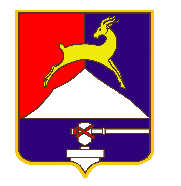 СОБРАНИЕ  ДЕПУТАТОВ                          УСТЬ-КАТАВСКОГО ГОРОДСКОГО ОКРУГАЧЕЛЯБИНСКОЙ ОБЛАСТИШестое заседаниеРЕШЕНИЕот  28.04.2021  № 35                                                                    г. Усть-Катав  О назначении на должность председателяКонтрольно-счётной комиссии  Усть-Катавского городского округа В соответствии с  Федеральным законом от 06.10.2003  № 131-ФЗ «Об общих принципах организации местного самоуправления в Российской Федерации», Федеральным законом  от 02.03.2007 № 25-ФЗ «О муниципальной службе в Российской Федерации», от 07.02.2011  № 6-ФЗ «Об общих принципах организации и деятельности контрольно-счетных органов субъектов Российской Федерации и муниципальных образований», Уставом Усть-Катавского городского округа,  руководствуясь решением Собрания  депутатов Усть-Катавского  городского округа  от 09.09.2011  № 167 «Об утверждении Положения о Контрольно-счётной комиссии  Усть-Катавского городского округа»,   Собрание депутатовРЕШАЕТ:         1. Назначить на должность председателя Контрольно-счётной комиссии Усть-Катавского городского округа на период с 14 мая 2021 года по 13 мая 2026 года Селюнину Елену Валерьевну.       2. Настоящее решение  опубликовать в газете «Усть-Катавская неделя»  и разместить  на официальном  сайте администрации Усть-Катавского городского округа www.ukgo.su.        3. Контроль за исполнением настоящего решения оставляю за собой.Председатель Собрания депутатовУсть-Катавского городского округа                                                          С.Н.Пульдяев